2019-2020______________________________		____________________________________________________________		______________________________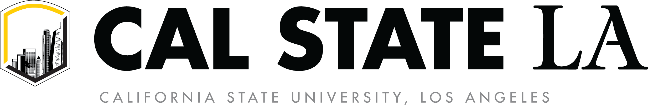 